287/19288/19Mineral Titles Act 2010NOTICE OF LAND CEASING TO BE A MINERAL TITLE AREAMineral Titles Act 2010NOTICE OF LAND CEASING TO BE A MINERAL TITLE AREATitle Type and Number:Exploration Licence 31098Area Ceased on:12 July 2019Area:104 Blocks, 327.37 km²Locality:NAPPERBYName of Applicant(s)/Holder(s):100% ENERGY METALS LTD [ACN. 111 306 533]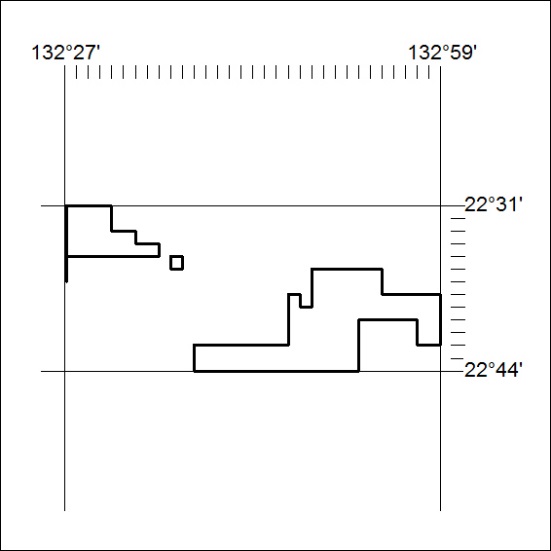 Mineral Titles Act 2010NOTICE OF LAND CEASING TO BE A MINERAL TITLE AREAMineral Titles Act 2010NOTICE OF LAND CEASING TO BE A MINERAL TITLE AREATitle Type and Number:Extractive Mineral Exploration Licence 31268Area Ceased on:11 July 2019Area:2 Blocks, 2.38 km²Locality:NOONAMAHName of Applicant(s)/Holder(s):100% ALDEBARAN CONTRACTING PTY LTD [ACN. 128 020 299]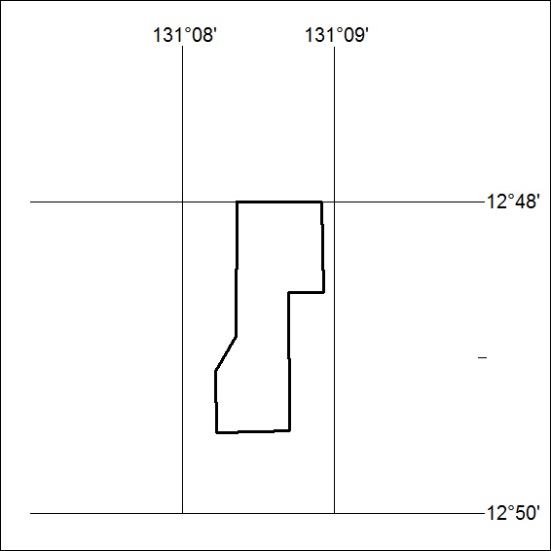 